MondayDaily task – enjoy some exercise with your adult Independently get dressed with limited help from your grown up. Home learning task 1: Start the week with cosmic yoga, ‘Squish the fish’Daily task – enjoy creative timeDaily task – enjoy lunch with your adult and tidy upDaily task – enjoy quiet time. Read to your grown uphttps://home.oxfordowl.co.uk/
reading/learn-to-read-phonics/ (this is a good link to use)Home learning task 2:Log onto Purple mash. Can you paint a fish?Challenge: What does fish begin with? Can you write the initial sound?Home learning task 3:Listen to the story of ‘Mrs Washy Help woman’on you tube.Which is your favourite part? Let us know!Daily task – enjoy outdoor / fresh air timeTuesdayDaily task – enjoy some exercise with your adult Independently get dressed with limited help from your grown up. Home learning task 1:Watch and join in with the Set 1 RWI video https://www.youtube.com/channel/UCo7fbLgY2oA_cFCIg9GdxtQ/featured Miss Slinn will also record some Set 1 videos this week for you.Daily task – enjoy creative timeDaily task – enjoy lunch with your adult and tidy upDaily task – enjoy quiet time. Read to your grown uphttps://home.oxfordowl.co.uk/
reading/learn-to-read-phonics/ (this is a good link to use)Home learning task 2:Join in with Mrs washer woman boot camp by The learning station’https://www.youtube.com/watch?v=lx08FrWBp0gHow does your body feel when you have finished?Home learning task 3:Can you wash your dolls/toys like Mrs Washy Woman. You could make washing line and wash your toys/dolls clothes too. Use pegs to hang out the clothes. Send us a picture of your washing lines.Daily task – enjoy outdoor / fresh air timeWednesdayDaily task – enjoy some exercise with your adult Independently get dressed with limited help from your grown up. Home learning task 1:Practice writing your name. Can you copy it or write it independently. Remember to use your baby shark pencil grip.Daily task – enjoy creative timeDaily task – enjoy lunch with your adult and tidy upDaily task – enjoy quiet time. Read to your grown uphttps://home.oxfordowl.co.uk/
reading/learn-to-read-phonics/ (this is a good link to use)Home learning task 2:Log in to Purple Mash. Click on 2 Do ‘fish tank’ Design your own tank and add some fish. Click save so that we can see your creation.Home learning task 3:Can you practise the sprint. You could run in your garden or go to the park to run. Can you beat your grown ups? Does your body feel different?Daily task – enjoy outdoor / fresh air timeThursdayDaily task – enjoy some exercise with your adult Independently get dressed with limited help from your grown up. Home learning task 1:Watch and join in with the Set 1 RWI video https://www.youtube.com/channel/UCo7fbLgY2oA_cFCIg9GdxtQ/featured Miss Slinn will also record some Set 1 videos this week for you.Daily task – enjoy creative timeDaily task – enjoy lunch with your adult and tidy upDaily task – enjoy quiet time. Read to your grown uphttps://home.oxfordowl.co.uk/
reading/learn-to-read-phonics/ (this is a good link to use)Home learning task 2:Listen to the song 5 fish they swim in the Oceans O’Can you sing it to your family?Home learning task 3:Make non-cook playdough then complete dough disco.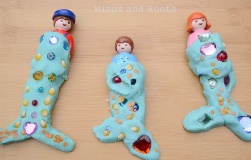 Recipe: 1 cup of flour½ cup of salt1tbsp vegetable oil1 cup water. Can you make mermaid using play dough?Daily task – enjoy outdoor / fresh air timeFridayDaily task – enjoy some exercise with your adult Independently get dressed with limited help from your grown up. Home learning task 1:Complete the game ‘Nine Lives ‘ on Education cityDaily task – enjoy creative timeDaily task – enjoy lunch with your adult and tidy upDaily task – enjoy quiet time. Read to your grown uphttps://home.oxfordowl.co.uk/
reading/learn-to-read-phonics/ (this is a good link to use)Home learning task 2:Draw some numbers with chalk or on paperUse an empty washing up bottle or spray bottle. Pick a number. Can you squirt the correct number?Home learning task 3:Complete the game ‘Measure up’ on Education cityDaily task – enjoy outdoor / fresh air time